                                                                    ПОСТАНОВЛЕНИЕ                                     Главы муниципального образования«Натырбовское сельское поселение»«28» мая  2019г.                                              № 17 .                                              с.Натырбово О внесении изменений  и дополнений в Постановление главы муниципального образования «Натырбовское сельское поселение» от 22.11.2018г. № 72 «Об утверждении Положения «О военно-учетном столе  на территории  муниципального образования «Натырбовское сельское поселение» на 2019 год»       Руководствуясь Уставом муниципального образования «Натырбовское сельское поселение»   П О С Т А Н О В Л Я Ю :Внести  в Постановление главы муниципального образования «Натырбовское сельское поселение от 22.11.2018г. № 72 «Об утверждении Положения «О военно-учетном столе  на территории  муниципального образования «Натырбовское сельское поселение» на 2019 год» следующие изменения:          1). Пункт 5.1. части 5 изложить в следующей редакции:  «5.1. Обязанности по ведению первичного воинского учета, граждан пребывающих в запасе возложить на  военно-учетного работника администрации МО «Натырбовское сельское поселение»  Трохимчук Елену Николаевну».  2.    Настоящее Постановление  обнародовать на информационном стенде в администрации                  поселения  и разместить  на  официальном сайте администрации в сети  Интернет  по               адресу: //adm-natyrbovo.ru//Постановление вступает в силу со дня его подписания.Глава муниципального образования«Натырбовское сельское поселение»                                    Н.В.КасицынаУРЫСЫЕ ФЕДЕРАЦИЕАДЫГЭ РЕСПУБЛИКМУНИЦИПАЛЬНЭ  ГЪЭПСЫКIЭ ЗИIЭ «НАТЫРБЫЕ  КЪОДЖЭ ПСЭУПI»385434 с. Натырбово,ул. Советская № 52тел./факс 9-76-69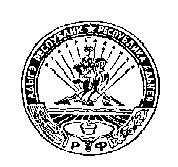 РОССИЙСКАЯ ФЕДЕРАЦИЯРЕСПУБЛИКА АДЫГЕЯМУНИЦИПАЛЬНОЕ ОБРАЗОВАНИЕ«НАТЫРБОВСКОЕ СЕЛЬСКОЕ ПОСЕЛЕНИЕ»385434 с. Натырбово, ул. Советская № 52тел./факс 9-76-69